遠東百貨的顧客隱私權保護第二十五條 等級：初級資料來源：遠東百貨2015年企業社會責任報告書遠百零售集團於蒐集顧客個資時除需盡告知義務、具有特定目的且符合法律規定之事由外，並須對保有個資採取適當安全維護措施企業概述遠百零售集團全方位結合百貨、量販、購物中心、超市及電子商務，打造創新的百貨零售樣貌，讓顧客享受多元化、多功能的購物體驗。百貨事業方面，近年來遠東百貨積極轉型，除了提升原有分店的購物機能外，更打造備受矚目的台中大遠百（Top City）與板橋大遠百（Mega City）兩間新世代店，設計感十足的外觀，國際級的品牌陣容、趣味互動的科技設施，以及特色主題餐飲樓層，大幅提升遠東百貨在百貨業的市場地位，讓不同消費者皆能找到符合自己喜好的商品服務與購物需求。而引領時尚已久的遠企購物中心，位於敦化南路的林蔭大道上，透過匯集豐富的生活名品，細緻高雅的空間設計，站穩大安區的時尚地標。案例描述2012年政府施行新版個人資訊保護法（簡稱個資法）後，遠百零售集團於蒐集顧客個資時除需盡告知義務、具有特定目的且符合法律規定之事由外，並須對保有個資採取適當安全維護措施。遠東百貨遵循政府法規，於蒐集顧客個資及個資處理上，皆制定嚴格內部流程與規範。因此遠東集團在2015年並未發生違反客戶隱私權或個人資料保護法之違規情事。遠東集團於2005年發行Happy Go快樂購聯合集點卡，至2015年卡友已達到1,2 00萬人，是國內發行量最大的紅利集點卡。遠百零售集團為快樂購集點卡申辦之主要管道，同時也是主要的消費集點商店之一。因此，保護顧客於辦卡手續中所提供之個人資料，是我們在顧客隱私管理議題上最重要的責任。顧客資料全數保存於快樂購卡紅利積點平台－鼎鼎聯合行銷股份有限公司，遠百零售集團僅留存會員編號對照檔，供日後與快樂購卡紅利積點平台對應資料，無法以任何方式取得會員資料或鑑別會員身分。快樂購卡紅利積點平台已取得ISO 27001（ISMS）認證，並遵循台灣個人資料保護管理規範（TPIPAS），取得資料隱私保護標章（Data Privacy Protection Mark, DP Mark）授證。所有快樂購卡友之資料，皆於快樂購卡紅利積點平台之會員資料主機進行嚴格之加密與保管。為確實遵循個資法之規定，遠百零售集團均遵循「快樂購聯合集點卡管理辦法」，針對顧客個人資料之蒐集、處理、利用及檔案安全維護作業建立相關流程，以有效控管卡片申辦過程中對於顧客資料之保護，相關流程請見表。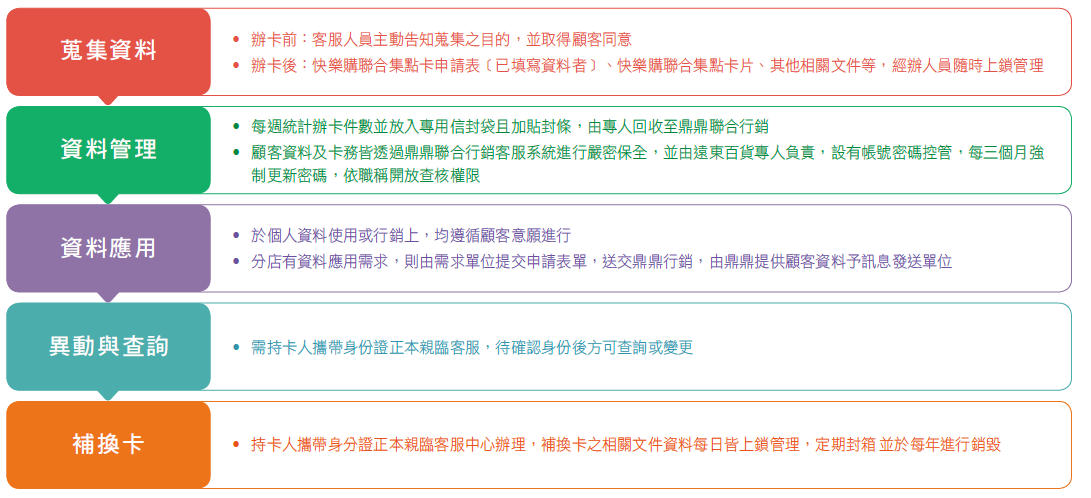 